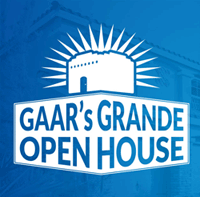 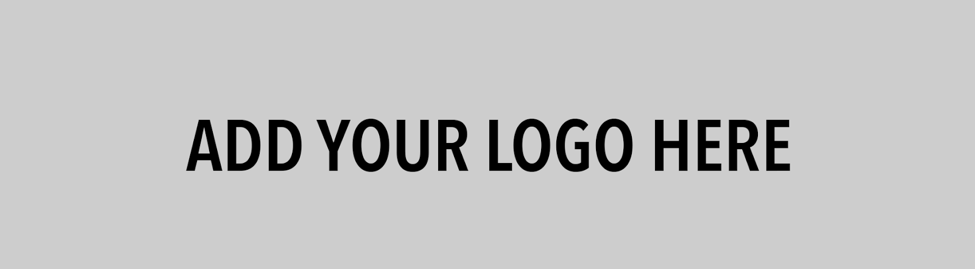 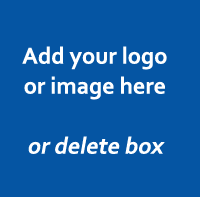 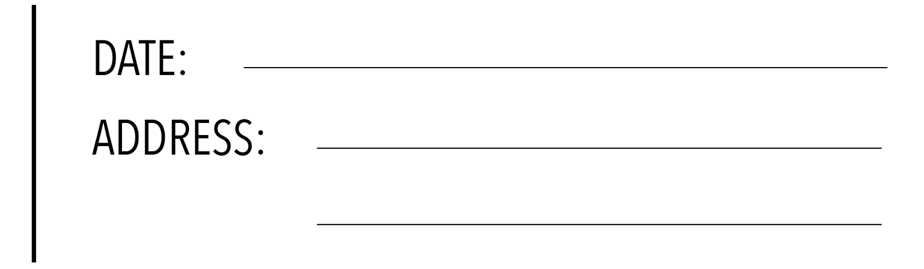 
* We will only send information related to your real estate needs.
Name: _______________________________________ 	Email*: ________________________

Address: _____________________________________	Phone: _______________________
Are you already working with a REALTOR®? _______     Would you like to be added to our mailing list? ________

Name: _______________________________________ 	Email*: ________________________

Address: _____________________________________	Phone: _______________________
Are you already working with a REALTOR®? _______   Would you like to be added to our mailing list? _________

Name: _______________________________________ 	Email*: ________________________

Address: _____________________________________	Phone: _______________________
    Are you already working with a REALTOR®? _______     Would you like to be added to our mailing list? _________
